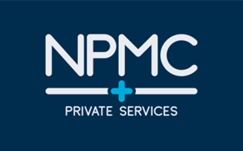 PATIENT INFORMATION Following your appointment:Following each minor operation specimens will be sent for pathological examination by an accredited laboratory in accordance with best practice guidance.We will send you a copy of our patient survey as we are keen to learn from your experience.  Please do return this to us.  We can send this to you electronically if you prefer, and give us your email address.We will send a follow up letter to your GP for their information.Scarring:  Most scars will be pale but occasionally they can become pigmented or darkened. Scars will usually fade but can persist. The degree of scarring depends on your age, where the lesion is and whether there is infection.Recurrence:  There is a very small risk that the lesion may return after treatment. This can occur with any lesion but is most common with epidermal or sebaceous cysts and lipomas. This will be discussed during the consultation.Infection:  There is an extremely low risk of post-operative infectionfor this type of surgery. You will be given a leaflet about post-operative wound care.